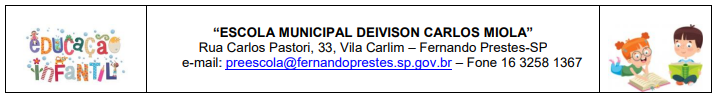 Cronograma das atividades da semana de 24/05 à 28/05.Professoras: Priscilla: https://www.youtube.com/watch?v=oo9WZFxPaiM&list=PL2ASlftDfH7Rt-9VxcFY-9x0mE3JCviLo&index=2 Roberta: https://www.youtube.com/watch?v=KpqefgUbb7U&list=PL2ASlftDfH7Rt-9VxcFY-9x0mE3JCviLoATIVIDADES DO DIA 24/05/2021NOME: __________________________________________- Vídeo aula apresentando e orientando as atividades.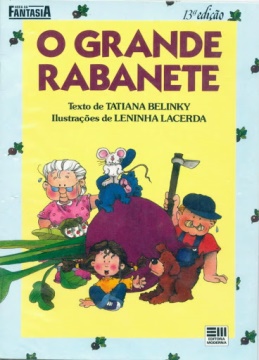 História: O Grande Rabanete- Conteúdo desse livro é muito divertido, ele conta a história de um rabanete que o vô plantou no quintal, quando resolveu arranca-lo ele não conseguiu, então chamou a vó para ajudar, e mesmo assim não conseguiu, chamaram a neta, o cachorro, o gato e por fim o rato, sucessivamente formando um cordão ate que enfim conseguiram. A história ilustra a solidariedade, trabalho em equipe, a divisão de tarefas e ajuda mutua e muito importante nas conquistas. Então, vemos que tarefas irrealizáveis para uma pessoa torna-se possível com a colaboração de todos.VÍDEO COMPLEMENTATR DA HISTÓRIA: O Grande RabaneteLINK NO YOUTUBE: https://youtu.be/W_8El0ND4qEATIVIDADE DO DIA 24/05/2021NOME: __________________________________________- Reconhecer a Letra F / Percepção visual / Coordenação Motora / Escrita da Letra F.  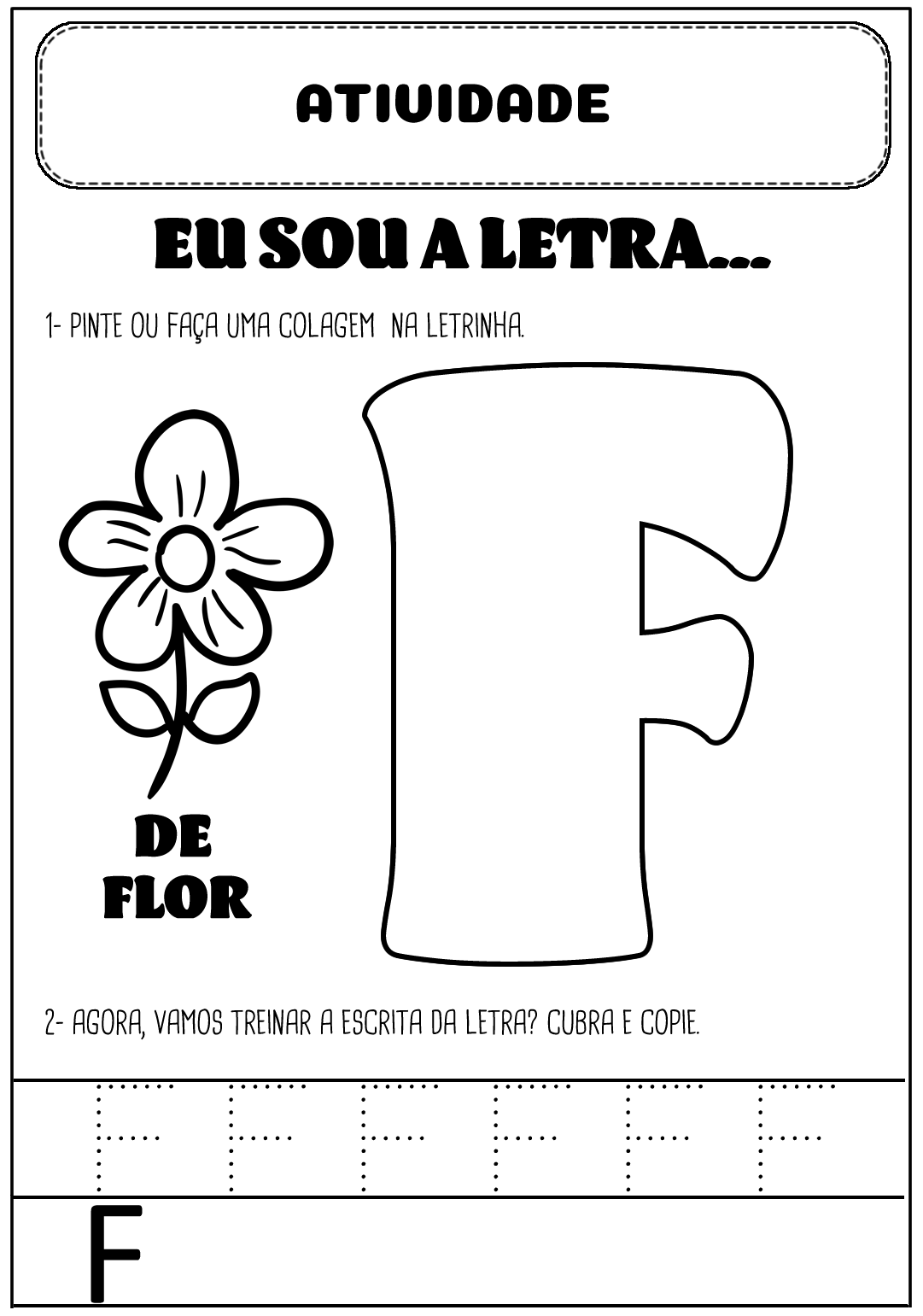 ATIVIDADE DO DIA 25/05/2021NOME: __________________________________________	- Trabalhando com a Letra F / Percepção visual / Relacionar a Palavra, Desenho e a Letra Inicial / Coordenação Motora.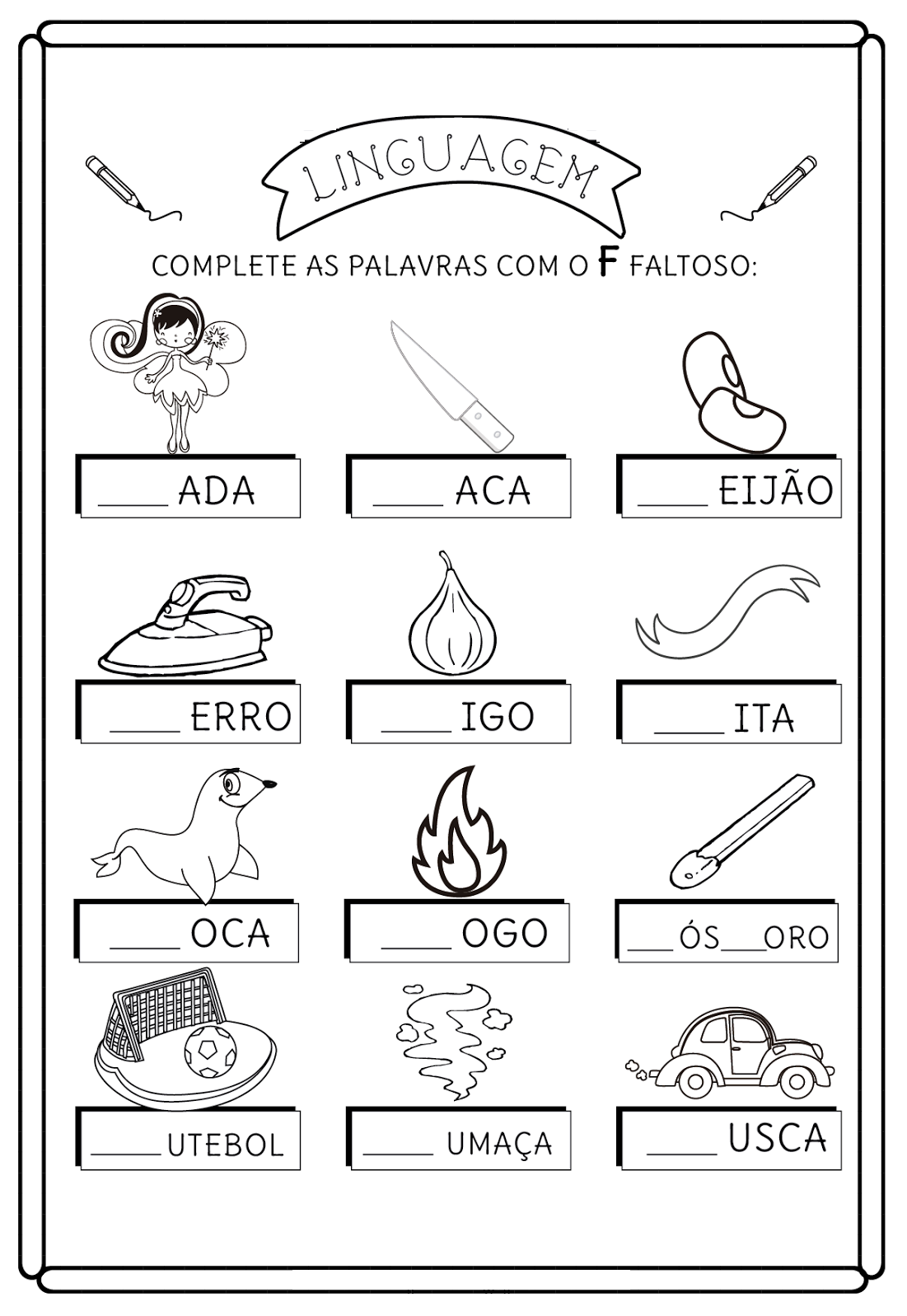 ATIVIDADE DO DIA 25/05/2021NOME: _________________________________________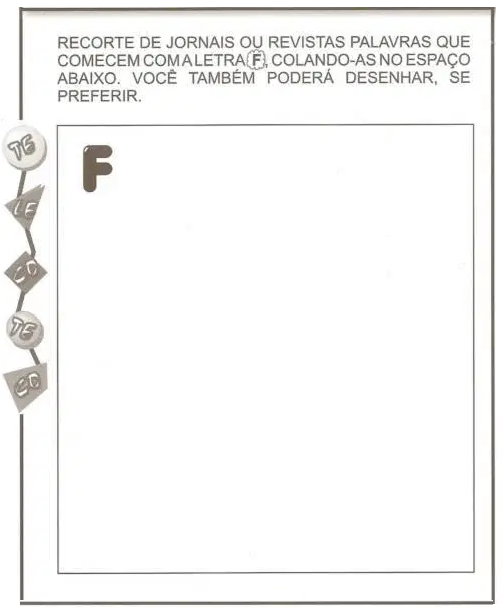 VÍDEO COMPLEMENTAR: Letra F – Os Pequerruchos Almanaquehttps://youtu.be/wreLd5RX7_Q ATIVIDADE DO DIA 26/05/2021NOME: __________________________________________- Noção de Formação de Palavras / Percepção Visual / Coordenação viso-motora / Identificação de Palavra com Letra F.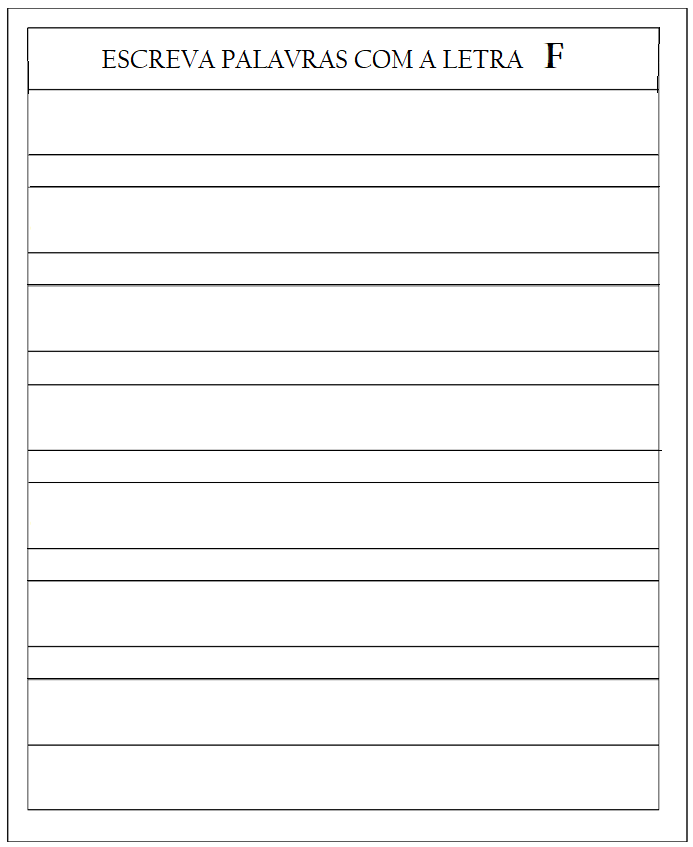 VÍDEO COMPLEMENTAR:  Vamos Cantar e Aprender!!!https://youtu.be/rG3wd-P0Qfc ATIVIDADE DO DIA 27/05/2021NOME: __________________________________________- Conhecendo o Número 8 / Percepção visual / Noção de Quantidade / Coordenação viso-motora / Escrita do numeral 8 / Treinar o Número 8.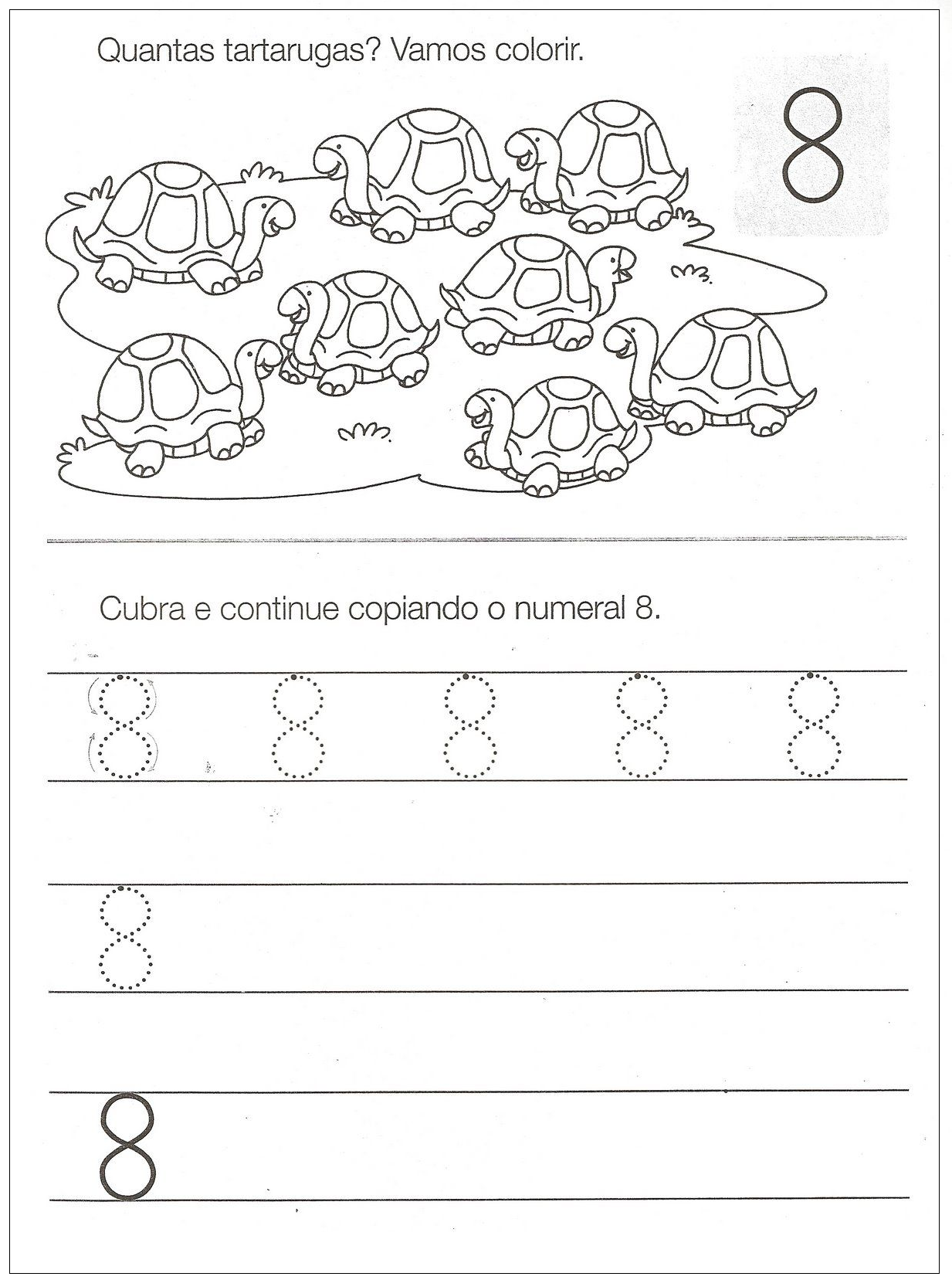 VÍDEO COMPLEMENTAR: Número 8: Os Pequerruchos Almanaquehttps://youtu.be/65EmaEfyLWk ATIVIDADE DO DIA 27/05/2021NOME: __________________________________________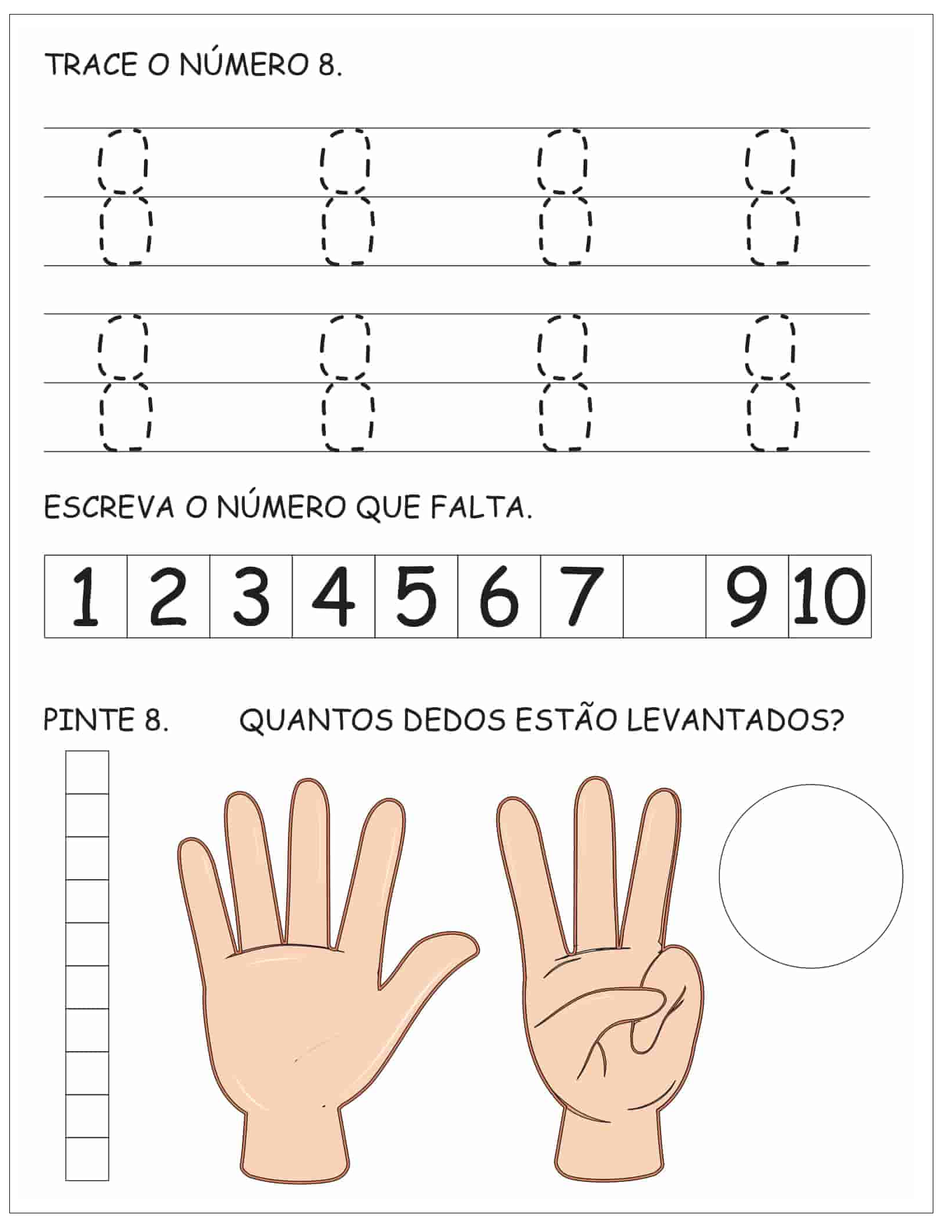 ATIVIDADE DO DIA 28/05/2021NOME: __________________________________________- Noção de quantidade / Percepção visual / Treinar os Números / Coordenação motora / Recordar os Números de 1 a 8 / Sequência Numérica.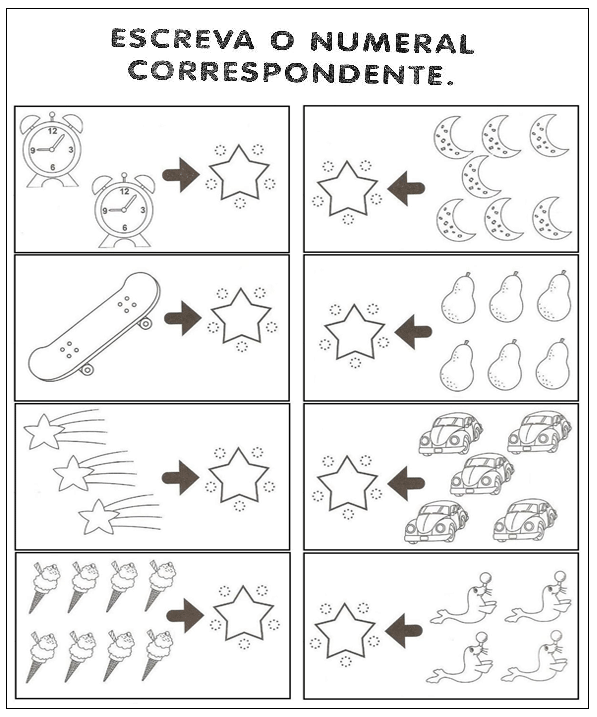 VÍDEO COMPLEMENTAR: Aprendendo o Número 8https://youtu.be/PIpIbhkHJoQ 	ATIVIDADE DO DIA 28/05/2021NOME: __________________________________________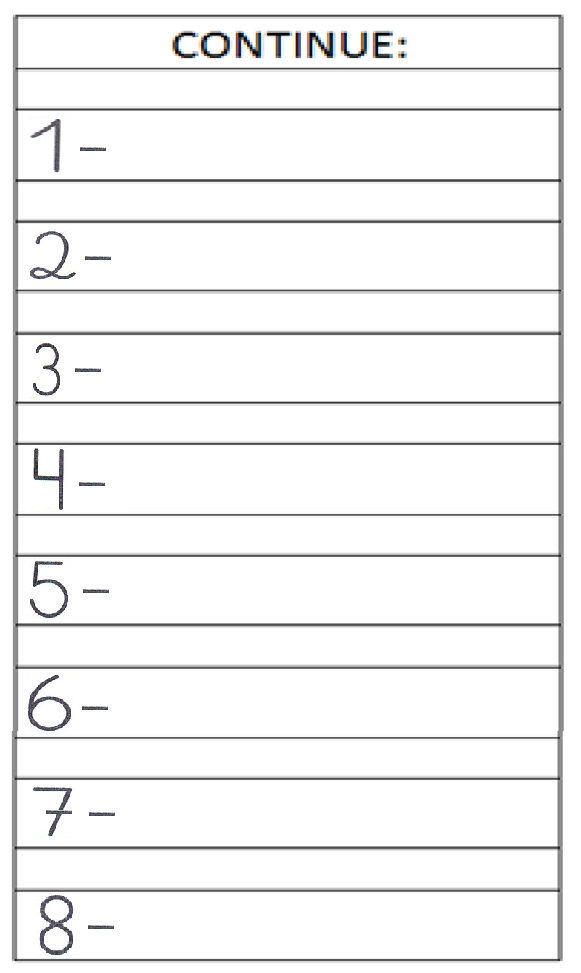 